PIRELLI TYRE ORDERERC RALLY LIEPAJA 2014TEAM/DRIVER	_________________________________________________________CONTACTS	_________________________________________________________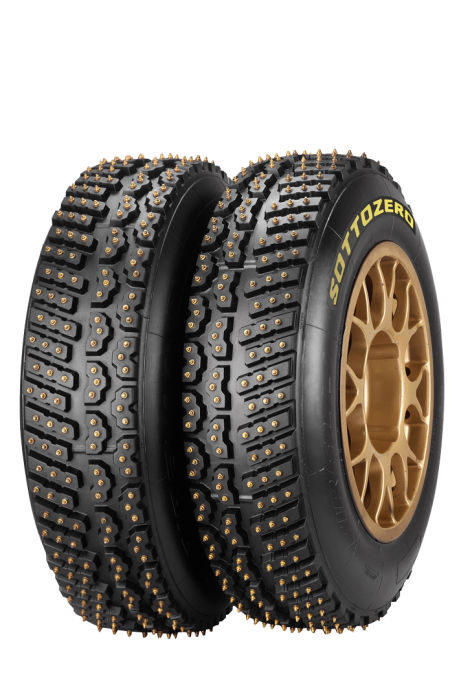 This studded tyre is designed exclusively for WRC & ERC, and is meant for snowy and icy stages. The 380 studs ensure high grip even in the most severe Scandinavian conditions. The tyre benefits from Pirelli’s patented stud retention technology, where the compound design is specifically engineered to prevent the loss of studs during the stage.Collect in service park	_________ (extra charge might be applied for fitting)Delivery to address	________________________________________________Please send completed form to sport@latakko.lvFor more information please contact:Girts LagzdinsSIA LatakkoM.Nometnu str 33, Riga, LV -1002Tel.: +371 67805238Mob: +371 27833354TYRESIZEPRICEQTYSOTTOZERO ICE LEFT205/65R15340.00 €SOTTOZERO ICE RIGHT205/65R15340.00 €Price w/o VAT